ТЕХНОЛОГИЧЕСКАЯ КАРТА № 2краткосрочной образовательной практики по художественно-эстетическому развитию.  «Снегири прилетели!» рисование с элементами аппликациидля детей 5-7 летавтор: Туровец Ольга Павловна, воспитатель  МАДОУ детский сад  № 34, г.РевдаТематический план занятийПриложение 1Дидактические материалы (алгоритмы, схемы):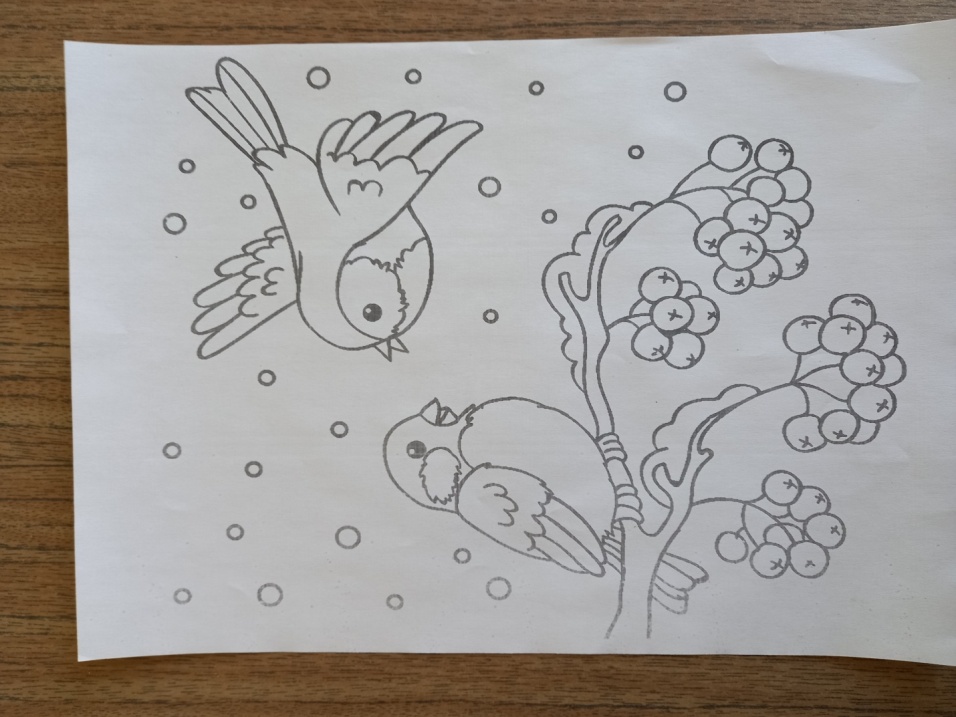 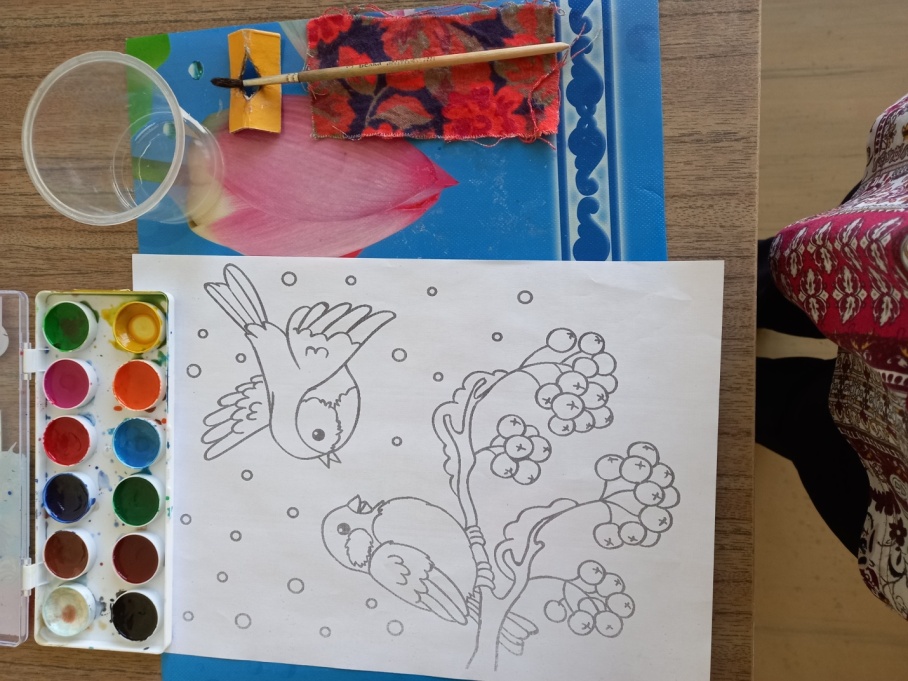 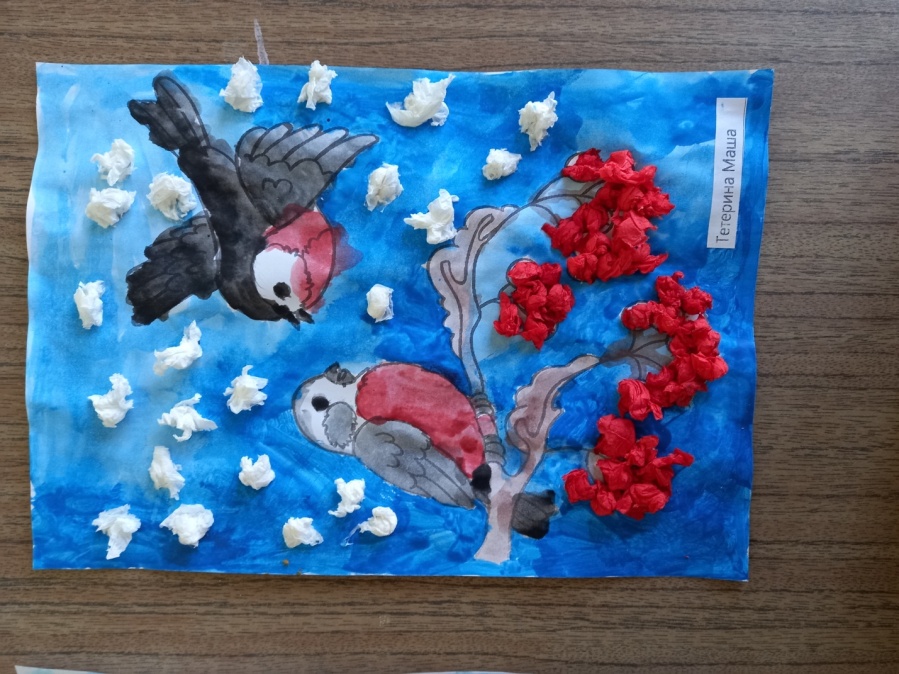 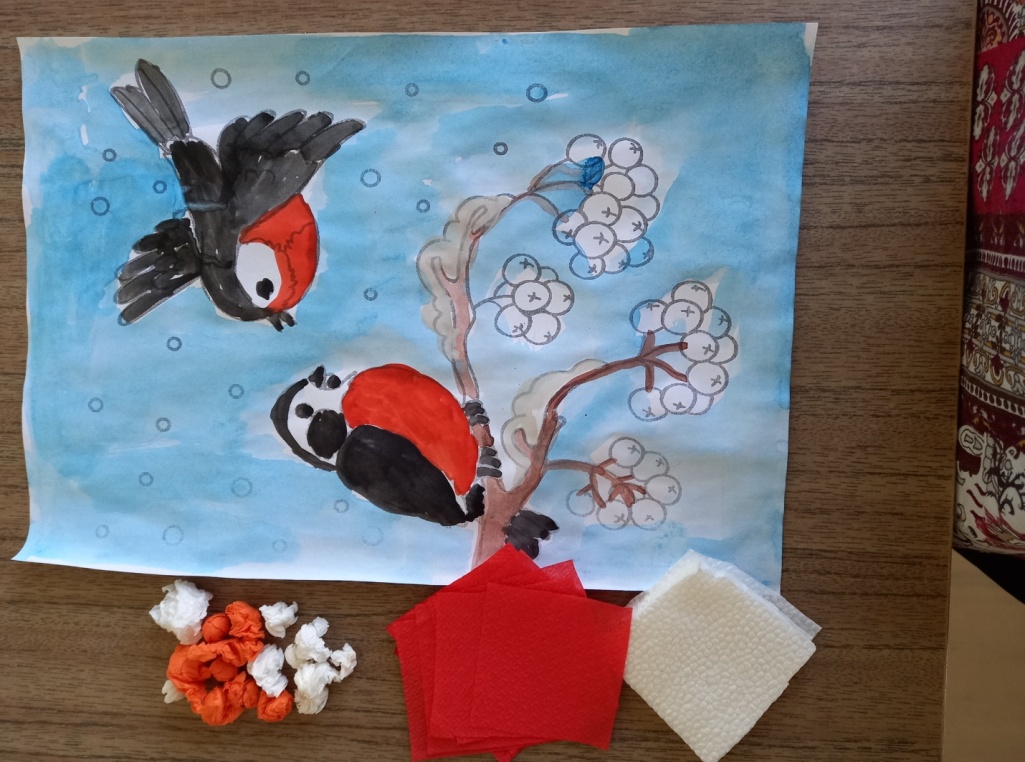 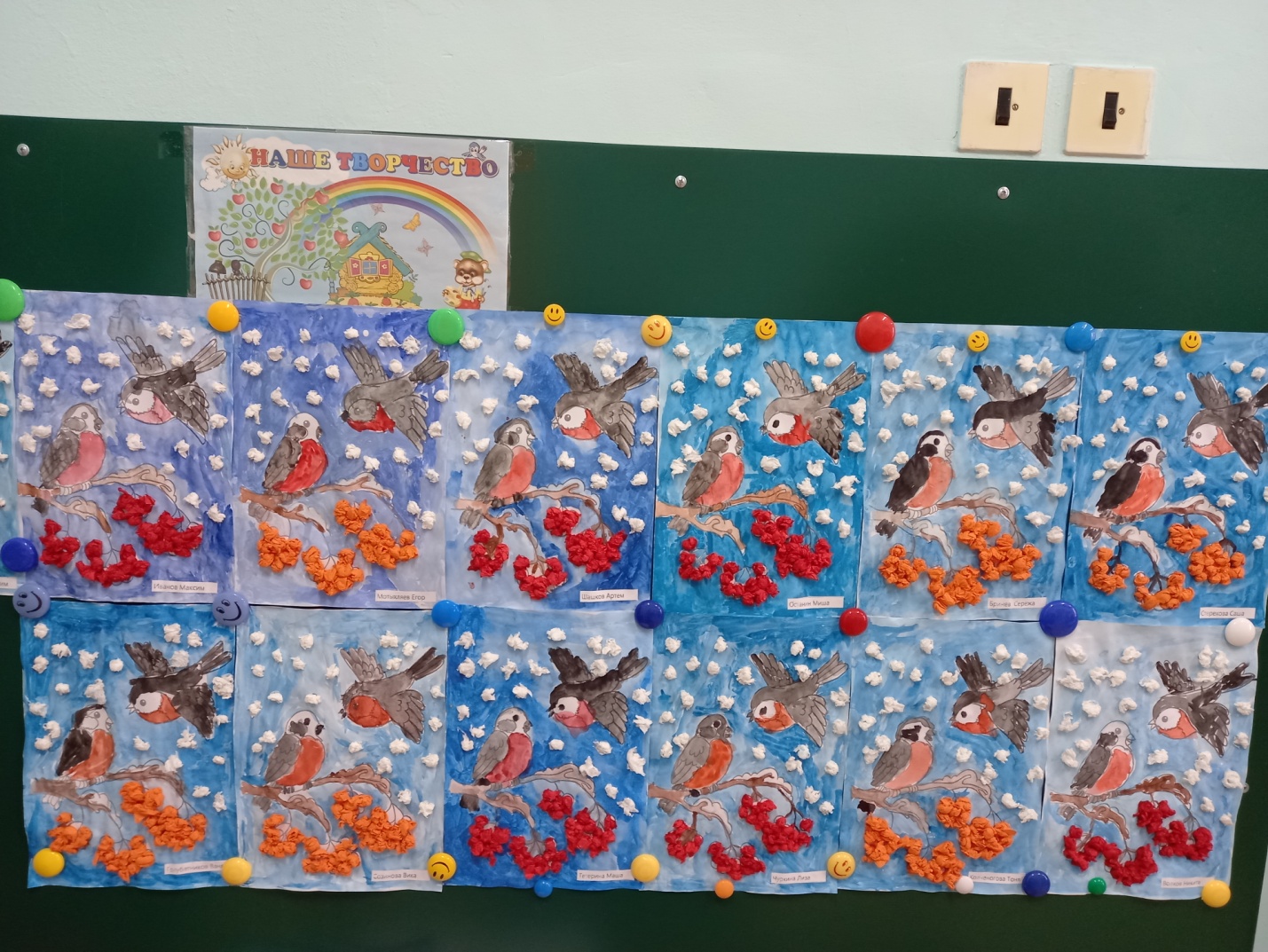 Аннотация для родителей (основная идея доступная для понимания, четко и лаконично формулированная) Формировать интерес и любовь к природе, учить замечать изменения в ней и передавать их с помощью рисунка. Знакомить со стихами русских поэтов о временах года. Углублять интерес к птицам , научить выделять и называть их характерные особенности. Формировать обобщённое представление о зимующих птицах , учить различать их по существенному признаку. Цель КОП, в том числе ТНразвивать у детей  художественно-творческие способности; ознакомить их со свойствами техники рисования по мокрому листку бумаги; развивать воображение, фантазию; воспитывать эстетическое восприятие природы. Количество часов КОП, в том числе ТН2 занятия по 30 минутМаксимальное количество участников10 человекПеречень материалов и оборудования для проведения КОП, в том числе ТН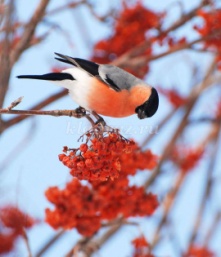 1. Репродукции картин с изображением снегири на ветке, Книги: сказки и рассказы, загадки о зимующих птицах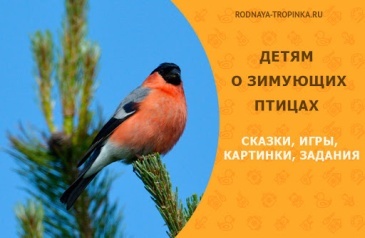 2.   Материалы:  плотная белая бумага, акварельные краски, кисточка, вода, стакан для воды, влажные салфетки, бумажные салфетки: красного  и белого цвета,  клей.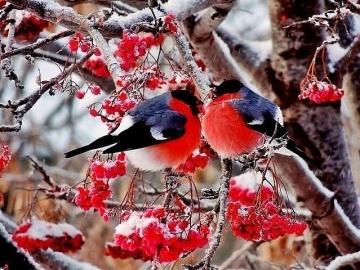 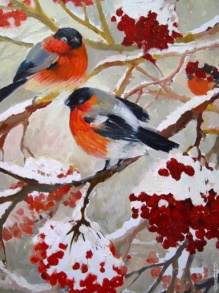 Предполагаемые результаты (умения/навыки, созданный продукт)Ребенок имеет представление о зимующих птицах, их особенностях внешнего вида и строения снегиря, владеет умением работать кисточкой, привили любовь к природе.

Список литературы, использованной при подготовке КОП, в том числе ТН. 1. О.А. Соломенникова  «Ознакомление с природой в детском саду» ср.гр. Москва, 2014г.                            2. «Снегирьки» картина Герасимовой Натальи маслом 3.   Грибовская А.А. Силуэтная аппликация для детей 6–7 лет. М.: Скрипторий 2003, 2011ЗадачиДеятельность педагогаДеятельность детейПредполагаемый результат Тема: «Снегири прилетели»Тема: «Снегири прилетели»Тема: «Снегири прилетели»Тема: «Снегири прилетели»1. Продолжать знакомить детей с зимующими   птицами: снегири, синицы и т.д., научить выделять и называть их характерные особенностизнакомить с строением птиц (форма, цвет, повадки птиц).2. Продолжать вызвать у детей интерес к рисованию акварельными красками, эмоциональный отклик на художественные произведения;3.  воспитывать художественный вкусРассматривание изображений птиц на иллюстрациях, открытках, в энциклопедиях, картины художниковПоказ иллюстраций, картины: «Снегирьки» картина Герасимовой Натальи масломУчить бережно и внимательно относиться к природе.Знакомятся с изображений птиц на иллюстрациях, открытках, определяют из каких частей состоит птицаДеятельное рассматривания картины «Снегирьки» картина Герасимовой Натальи масломУмение ориентироваться в пространстве при составлении композиции на листе бумагиФормируют интерес к рисованию акварельными красками, эмоциональный отклик на художественные произведения; художественный вкусТема: «Снегири прилетели»Тема: «Снегири прилетели»Тема: «Снегири прилетели»Тема: «Снегири прилетели»1. Учить продолжать создавать композицию на листке бумаги2.Закреплять умения мять кусочек детали бумажных салфеток и располагать их на рисунке. 3.Продолжать учить красиво располагать изображение на листе, подбирать изображения по цвету.4. правильно использовать кисть и клей, пользоваться салфеткой.Демонстрация  рисования по мокрому листку бумаги "Снегири прилетели"Демонстрация деталей какие нужно применить для наклеивания ягод рябинки  и снега.- Дети рассматривают строение птицы;- дети закрашивают лист бумаги фоном синего цвета, затем рисуют птиц;- приготавливают из кусочков салфеток красного цвета для ягод рябины, белого цвета для снега- аккуратно приклеивают развили творческие способности, воображение, внимание
- развили мелкую моторику, аккуратности
научились подбирать цвета для сюжета картины "Снегири прилетели"